от   29 сентября  2016 г. №  69/10                с. Усть-Цильма Республики Коми    	В соответствии с Федеральным законом от 6 октября 2003 года № 131-ФЗ «Об общих принципах организации местного самоуправления в Российской Федерации» Совет муниципального района  «Усть-Цилемский» решил:	1. Утвердить перечень имущества муниципального района «Усть-Цилемский», подлежащего безвозмездной передаче в собственность сельского поселения «Трусово», согласно приложению.	2. Решение вступает в силу со дня принятия.Глава муниципального района «Усть-Цилемский»-председатель Совета района 			                                Е.Е.ЕремееваУтвержден решением Совета муниципального района «Усть-Цилемский»от 29 сентября 2016г. № 69/10	(приложение)Перечень имущества  муниципального района «Усть-Цилемский», подлежащего безвозмездной передаче в собственность сельского поселения «Трусово»Глава муниципального района «Усть-Цилемский» -председатель Совета района                                                     Е.Е. ЕремееваСовет муниципальногообразования  муниципальногорайона «Усть-Цилемский»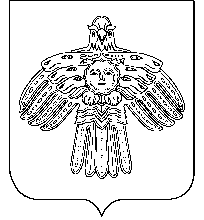 «Чилимдiн» муниципальнöй районлöн муниципальнöйюкöнса СöветРЕШЕНИЕП О М Ш У Ӧ М РЕШЕНИЕП О М Ш У Ӧ М РЕШЕНИЕП О М Ш У Ӧ М Об утверждении  перечня  имущества муниципального района «Усть-Цилемский», подлежащего безвозмездной передаче в собственность сельского поселения «Трусово»Об утверждении  перечня  имущества муниципального района «Усть-Цилемский», подлежащего безвозмездной передаче в собственность сельского поселения «Трусово»№п/пНаименованиеимуществаМодель,номер  двигателяИдентификационныйномерГод выпускаБалансовая стоимость, тыс.руб.1.Спец.пассажирский автомобильУАЗ- 220695-04,цвет светло-серый неметаллик409110*G3027042 XTT220695G12117582016601 990,50